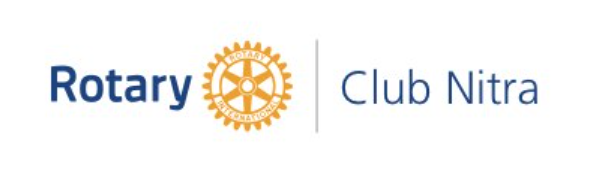 Zápis z 36. stretnutia RC Nitra  v rotariánskom roku 2020/2021 dňa 31. mája 2021 v penzióne ArtinPrítomní: J. Dóczy, A. Havranová, K. Pieta, A. Tóth, M. Poništ, E. Oláh, L. Hetényi, I. Košalko, R. Plevka, M. Svoreň, Ľ. Holejšovský, L. Gáll,Ospravedlnení :  G. Tuhý, D. Peskovičová, P. Szabo, V. Miklík, L. Tatar, J. Stoklasa, I. Benca,  M. Waldner, Kamil Laco – Bartoš, D. Hetényi, Klubové stretnutie otvoril prezident klubu J. Dóczy, Podpora OZ Nie rakovine, podpora liečby, osvetová činnosť, buňky na podporu vyliečených pacientov – pozitívna energia. Podpora klubu v sume 150,- Eur/mesačne, funguje už v Bratislave a v Košiciach. Jedná sa o prevenciu. Stretnutia, psychologická poradňa. Edo, či sa zaväzovať zmluvne. Skôr dobrovoľne. Ivan, peniaze sú účelovo smerované, podpora aktivity iného klubu, zviditeľnenie Rotary. Zmluva na dobu určitú, Anka – všeobecné znenie zmluvy, školenia.Záver : Podporíme projekt na jeden rotariánsky rok, od 1.7. 2021 do 30.6. 2021, Jirko definitívne upraví.V ďalšom informoval sekretár klubu o priebehu a výsledkoch DK 2021 – online. Výrazná pomoc z nášho klubu – moderátor Ivan Košalko, výkon všeobecne vysoko hodnotený, technická pomoc od R. Plevku a D. Hetényiho. DK trvala viac ako 10 hodín, zúčastnilo sa 136 hostí, z toho 66 delegátov zo 76 možných. Do funkcie pre ďalšie rotariánske obdobia sa potvrdili nastupujúci DG Jaroslav Šuranský, RC Zlín, DGN George Podzimek, RC Praha Staré Město, DGNN Katarína Čechová, RC Bratislava International. DK odsúhlasila rozpočet D2240 na rok 2021/22 s tým, že príspevok pre výmenu mládeže bude v sume 8,- Eur na člena D2240, ale bude účelovo viazaný na účte dištriktu ako podpora pre sociálne slabších uchádzačov o výmenný pobyt. Schválil sa rozpočet Programu výmeny mládeže a tiež RYE CZ & SK, z.ú. na rok 2021/22. Schválili sa uznesenia dodržania limitov a štruktúry rozpočtu.  Dištriktová konferencia rozhodla, že členovia Rotary klubov Distriktu 2240 a členovia právnických osôb, v ktorých je Distrik 2240 ich zakladateľom (menovite Rotary Youth Exchange Czechia & Slovakia, z.ú.), čoby doborovoľníci, nebudú poberať platy a odmeny za svoju prácu v programe výmeny mládeže a ukladá guvernérovi realizovať toto rozhodnutie.Dištriktová konferencia uložila DGE Jaroslavovi Šuranskému, v spolupráci s legislatívnym výborom, vypracovať návrh zmeny Stanov, Zakladacej listiny a ďalších dôležitých dokumentov RYE CZ&SK, z.ú. tak, aby boli v súlade s pravidlami RI a právnymi predpismi ČR, v termíne do 31. 12. 2021.Ďalšie návrhy z rotary klubov Nitra, Nové Zámky, Banská Bystrica, Frýdek – Místek a Kopřivnice o zmene vydávania časopisu a menného zoznamu členov iba elektronickou formou, obmedzenie vykonávania viacerých funkcií členom Rotary, odložilo sa aj ďalšie uznesenie : Dištriktová konferencia ukladá všetkým členom Rotary klubov, ktorí aktuálne zastávajú funkcie člena správnej rady a dozornej rady Rotary Youth Exchange Czechia & Slovakia, z.ú, aby pri schvaľovaní rozpočtu Ústavu dodržali celkovú výšku i štruktúru rozpočtu na výmenu mládeže, predloženú Dištriktovým výborom pre výmenu mládeže.Na stretnutí sme sa dohodli, že v rámci klubu, ktorý sa má uskutočniť v pondelok, 21.6.2021 navštívime predstavenie v DAB s názvom Kým nastane ticho.Toto predstavenie zakúpi náš klub a okrem našich členov je možné pozvať členov druhého klubu ale aj ďalších hostí. Predstavenie je určené maximálne pre 60 návštevníkov (štúdio) a vstupenka je v cene 6,-€. RC NITRA teda zaplatí 360,-€ za celé predstavenie.POZOR! ZAČIATOK PREDSTAVENIA JE O 18:00 V ŠTÚDIU DAB.Ďalšie stretnutia v júni 2021 :7.6.   Návrh tému a hosťa14.6. Prezident odcestovaný, návrh na tému a hosťa21.6. Návšteva DAB25.6. Slávnostné stretnutie, záver roka 28.6. Stretnutie nebudeZameranie klubu na ekológiu. Projekty v blízkom okolí Nitry.Námety : Jirko vysádzanie stromov, Laci Tatar – Fakulta záhradníctva a krajinného inžinierstva SPU – majú zásobník projektov, Michal - v okolí Mojmíroviec – sadenie stromčekov, rekonštrukcia oddychovej búdky na Zobori, lavičky – tematické odkazy, búdky pre vtáčiky, Anka - ochrana vody – priorita Rotary, jazierko pod Svoradovým prameňom. Ochrana včiel, lúky. Živé miesta Nitry. Ivan – RC DS má mapu studničiek, čistia studničky, spolupráca s ďalšími klubmi. Zobor -skrášľovací spolok. Jirko – spolupráca s prezidentskou kanceláriou. Pramene, výlet po Zobore, kde by sme vedeli pomôcť.Výzva pre ostatných členov klubu na doručenie námetov. Ivan – prezidentská reťaz – 546,- Eur, kúpiť kartou. Alternatíva – medailové so stužkou. Prípadne vyrobiť. Odsúhlasený nákup. Ešte dokúpiť odznaky, preveríme zdroj. Príprava spomienkového bulletinu k 25. výročiu založenia klubu, Jaro pripraví stretnutie a dojedná sa obsah. Téma otvoriť klub von, napojené na mládež, podporu projektov, vízia do budúcnosti – ekológia. Pomoc pre Olíviu. V prílohe záznamu je výzva na pomoc, dohodli sme sa, že pomoc bude individuálna a bude poskytovaná na účet RC Nitra, podľa údajov v prílohe.Informácia sekretára klubu o dištriktových grantoch, požiadalo 14 klubov, úspora nákladov v rozpočte dištriktu bude presunutá v prvok kole pre žiadateľov, bude sa riešiť aj iniciatíva Rotaractu. Prosíme členov aby poslali fotografie súvisiace s témou ich profesného života e-mailom M. Poništovi, materiály budú použité na tvorbu časopisu k 25. výročiu klubu. Zváženie nákupu zariadenia - web kamery – možnosť online prezentácie prednášok nášho klubu . Pripravované podujatia Oslavy 25. výročia založenia klubu sú odložené na jar budúceho roka. Termín sa upresní podľa vývoja pandemickej situácie.Svetová konferencia RI : 12.- 16.6.2021(online)Jaroslav Dóczy, prezident Rotary club Nitra 2020/2021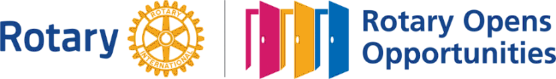 